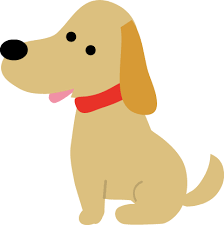 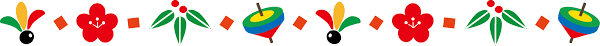 　しいになりました。みはでしくびましたか？　かぜをひくがえています。かぜのは、ひとりのがけがです。さにけず、にごしましょう。1、みなさんにとってでにごせますように！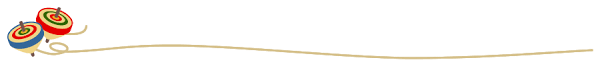 １月１０日（水）（）　　　１１日（木）（）　　　１２日（金）（） 　２９日（月）～２月４日（日）（リズムチェックシート）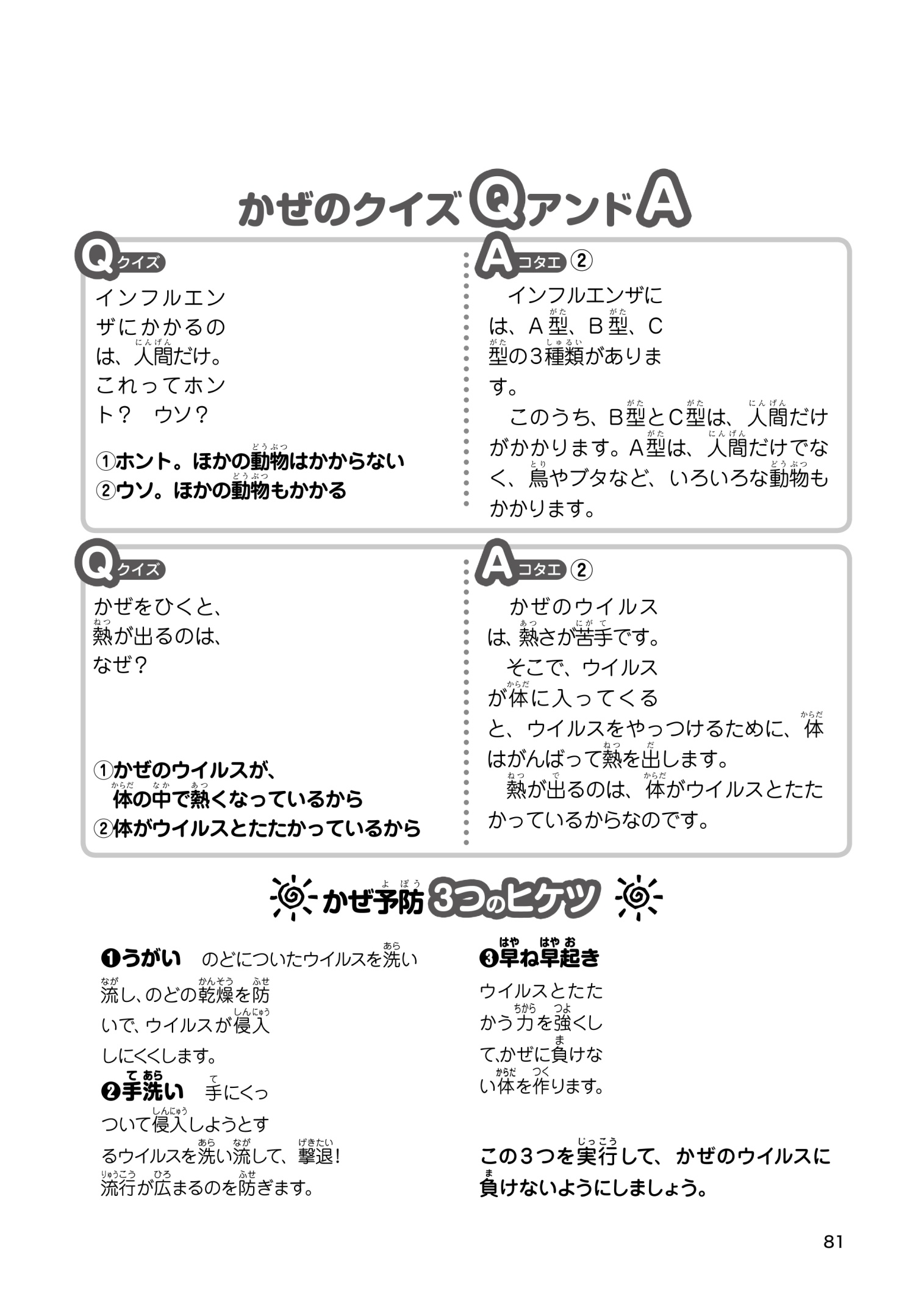 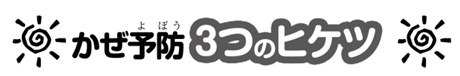 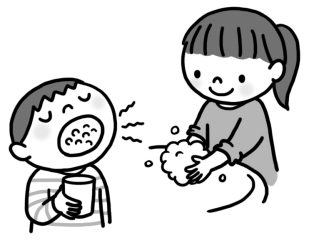 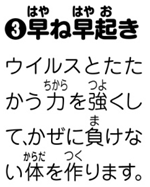 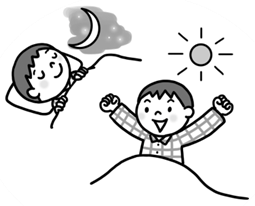 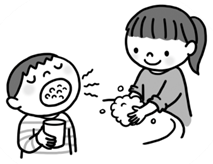 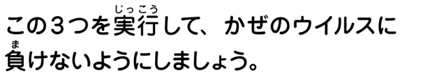 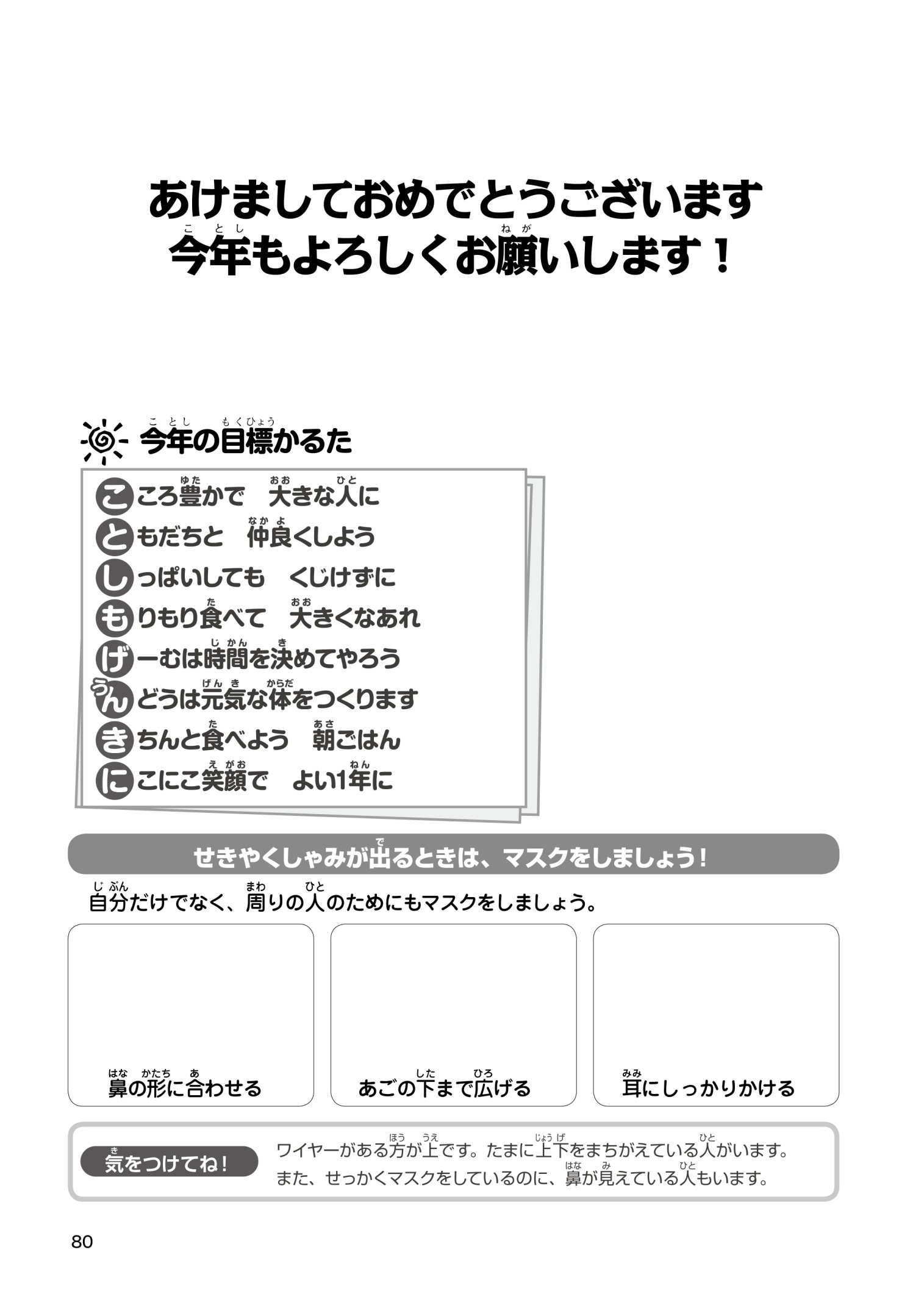 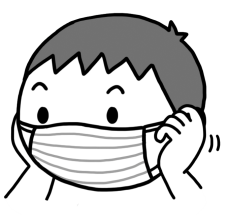 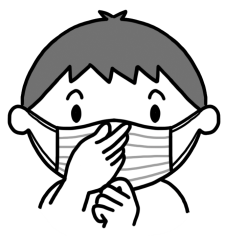 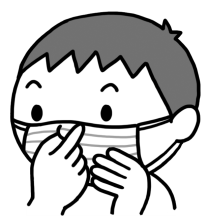 保健室から保護者の方へ　　あけましておめでとうございます。今年もどうぞよろしくお願いいたします。だんだん寒くなり，インフルエンザの流行する季節になりました。ご家庭でも手洗い・うがいの声かけをお願いいたします。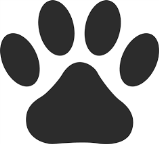 